○○○○年○○月○○日VHO-net　第○○回○○学習会のお知らせ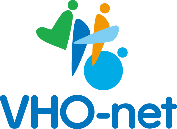 ○○○○新型コロナウイルス感染回避のためオンラインで実施いたします。どうぞご理解下さいますようお願い致します。つきましては、オンライン学習会開催前に、「接続テスト会」を実施しますので、初参加の方、接続に心配のある方はぜひ一度ご参加ください。テーマ　「○○○　　　　　　　　　　　　　　　　　」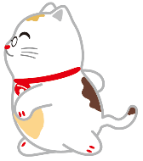 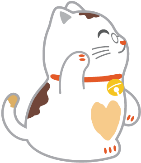 記【日　　時】　○○○○年○○月　○○日（　○　）　　○○:○○　～　　○○:○○【会議形態】　オンライン会議（Webexシステム使用）「接続テスト会」を実施します（○/○（○）○○:○○~○○：○○）【主　　催】　ヘルスケア関連団体ネットワーキングの会　○○学習会【共　　催】　ファイザー株式会社　コミュニティ・リレーション部【対 象 者】　ヘルスケア関連団体ネットワーキングの会に加入しているメンバー○○地域在住のリーダーの方　各団体２名程度まで【申込期限】　準備の都合上　○○月 ○○日（○）までに、所定の申込書にてお申込み下さい。【申込先】　メールの場合：　　　　までメール添付にて送信 (○○宛)　　　　　　　　　FAXの場合：　　までFAXにて送信 (○○宛)※不明な点や体調の急変等での緊急連絡先　 (○○)までお願いします。【交通費】　今回はオンライン会議の為、交通費申請は発生しません。（ご参考：会場開催の場合）VHO-netの登録団体に関しては、学習会の登録メンバー各団体2名を限度としてファイザー㈱に支援申請ができます。全国規模の団体は各県支部から2名を限度として支援が受けられます。ただし、団体会員として登録されていても、学習会にメンバー登録されていない方へは交通費の支援ができませんので、その旨ご了承願います。　ご不明な方は、ファイザー㈱までお問い合わせください。●ヘルスケア関連団体ネットワーキングの会　○○学習会運営委員一同○○の会　　　○○　○○○○の親の会　○○　○○○○友の会　○○　○○当日スケジュール（予定）（お願い）オンライン学習会開催にあたり、前日までに学習会の接続情報が届かない場合はメールで当日の接続トラブルについては電話で下記までご連絡ください。ファイザー株式会社　コミュニティ・リレーション部　喜島　chikako.kijima@pfizer.com（080-5425-8611）　　　　　　　　　　　　　　  　　後藤　keiko.goto2@pfizer.com　（080-6864-4380）VHO-net第○○回○○学習会参加申込書①　参加について：　学習会　：　参加する　・　参加しない＜接続テスト　希望者のみ　　○○/○（○）○○:○○~○○:○○　開催＞接続テスト：　　参加する　・　別日を希望する（　平日日中　・　平日夜　・　土日　）②　お名前：③　所属：④　役職：⑤　オンライン会議の接続不良時の電話連絡先：⑥　医療関係者などの方　職種：⑦　公務員・みなし公務員などの方　勤務先：メンバー以外の方は以下もご記入ください。⑧　これまでのVHO-net学習会の参加回数：　　　　　回　（今回は含みません）⑨　メールアドレス：　※①~⑨をコピーして、メール本文で回答することもできます。※VHO-netメンバー登録、登録情報の変更などにつきましては、事務局（ファイザー㈱コミュニティ・リレーション部）までお知らせください。※ご提供いただいた個人情報は、VHO-net事務局及び地域運営委員にて適切に管理し、地域学習会の開催案内や実施のために利用いたします。また、地域学習会参加者のお名前、所属、役職につきましては、地域学習会参加者の交流のため、参加者に提供されることに予めご同意ください。　　時　間　　　　　　　　　　　　　　　　プログラム　　　　　　　　　　　　　　　　　　　　９：３０　　　開始３０分前から接続確認することができます。１０：００　　　開会あいさつ＆オンラインでのルール説明１０：１０　　　VHO-net理念と活動指針説明・参加者自己紹介１０：２０　１１：００～　１１：１０　休憩　１１：１０　  　グループディスカッション＆情報交換１２：００　　　閉会※接続トラブルにより進行が遅れる可能性があり、終了時間が30分程度延長する場合があることをご了承ください。